ОБЩИНА ГУРКОВО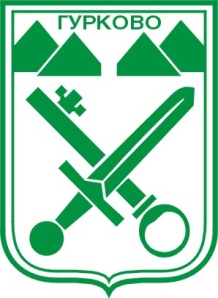 гр. Гурково 6199, обл. Ст. Загора, бул. “Княз Ал. Батенберг” 3тел.: КМЕТ – 04331/ 2260, ГЛ.СЧЕТОВОДИТЕЛ – 04331/ 2084,Факс 04331/2884,е-mail: gurkovo_obs@abv.bgПРОЕКТ НА ДОГОВОРДОГОВОР ЗА УПРАЖНЯВАНЕ НА СТРОИТЕЛЕН НАДЗОР Днес,.............................. г., в град Гурково, между:ОБЩИНА ГУРКОВО , със седалище и адрес на управление: област Стара Загора, община Гурково, гр. Гурково, п.к. 6199, бул. „Княз Ал. Батенберг“ № 3, БУЛСТАТ/ЕИК 123092756, представлявана от ......................... – Кмет, и Гл. Счетоводител – ................................., наричани по-долу ВЪЗЛОЖИТЕЛ, от една странаи .........................................., със седалище и адрес на управление: ................................ ЕИК/БУЛСТАТ ..................., представлявано от ............................................................., (законен представител – име и длъжност) или ………………………………………………, (ако има упълномощено лице  –  име, длъжност, акт на който се основава представителната му власт), наричан по-долу за краткост “ИЗПЪЛНИТЕЛ” от друга страна, (ВЪЗЛОЖИТЕЛЯТ и ИЗПЪЛНИТЕЛЯТ наричани заедно „Страните“, а всеки от тях поотделно „Страна“);Във връзка с възлагане на обществена поръчка с предмет: „Упражняване на строителен надзор при изпълнение на строително-монтажни работи по проект: Реконструкция и подмяна на част от водопроводната мрежа в гр.Гурково, Община Гурково-Втори етап“, на основание чл. 112 и по реда на чл. 20, ал. 3 от Закона за обществените поръчки се сключи настоящият договор („Договора/Договорът“) за следното: ПРЕДМЕТ, СРОК И МЯСТО НА ИЗПЪЛНЕНИЕ НА ДОГОВОРА(1) ВЪЗЛОЖИТЕЛЯТ възлага, а ИЗПЪЛНИТЕЛЯТ приема да предоставя, срещу възнаграждение и при условията на този Договор, услуги, свързани с упражняването на строителен надзор, по смисъла на Закона за устройство на територията („ЗУТ“) и нормативните актове по неговото приложение, наричани за краткост „Услугите“, с предмет: „Упражняване на строителен надзор при изпълнение на строително-монтажни работи по проект: Реконструкция и подмяна на част от водопроводната мрежа в гр.Гурково, Община Гурково-Втори етап“.ИЗПЪЛНИТЕЛЯТ се задължава да предостави Услугите в съответствие с нормативните изисквания, регламентирани в Закона за устройство на територията (ЗУТ) и нормативните актове по неговото приложение, във връзка с изпълнението на строително-монтажните работи по проект: Реконструкция и подмяна на част от водопроводната мрежа в гр.Гурково, Община Гурково-Втори етап, като спазва разпоредбите на действащото законодателство относно предмета на договора и при съобразяване с изискванията на Предприятие за управление на дейностите по опазване на околната среда (ПУДООС) към Министерство на околната среда и водите.Договорът влиза в сила от датата на влизане в сила на договорите за извършване строително-монтажните работи по посочения по-горе проект.Срокът за изпълнение на Услугите е до приключване на строително-монтажните работи по посочения по-горе проект и предаване на обектите по надлежния ред.Мястото на изпълнение на Договора е на територията на гр. Гурково, общ. Гурково, обл. Стара Загора. ЦЕНА, РЕД И СРОКОВЕ ЗА ПЛАЩАНЕ.(1) За предоставянето на Услугите, ВЪЗЛОЖИТЕЛЯТ се задължава да плати на ИЗПЪЛНИТЕЛЯ обща цена в размер на ……… (…………………………) лева без ДДС  и ……… (…………) лева с ДДС, наричана по-нататък „Цената“.(2) В Цената по ал. 1 са включени всички разходи на ИЗПЪЛНИТЕЛЯ за изпълнение на Услугите, включително и разходите за персонала, който ще изпълнява поръчката, и/или на членовете на ръководния състав, които ще отговарят за изпълнението и за неговите подизпълнители (ако е приложимо), като ВЪЗЛОЖИТЕЛЯТ не дължи заплащането на каквито и да е други разноски, направени от ИЗПЪЛНИТЕЛЯ.(3) Цената не включва разходите за такси по Закона за държавните такси, Закона за местните данъци и такси, и други сходни такси, свързани с осъществяването на задълженията по строителния надзор. Такива такси се заплащат директно от ВЪЗЛОЖИТЕЛЯ по указание от ИЗПЪЛНИТЕЛЯ или от ИЗПЪЛНИТЕЛЯ за сметка на ВЪЗЛОЖИТЕЛЯ. В последния случай, направените от ИЗПЪЛНИТЕЛЯ разходи се възстановяват на ИЗПЪЛНИТЕЛЯ от ВЪЗЛОЖИТЕЛЯ срещу представяне на отчетен документ, издаден на името на ВЪЗЛОЖИТЕЛЯ, до края на месеца, в който са извършени.(4) Цената, посочена в ал. 1, е за времето на изпълнение на Договора и не подлежи на промяна, освен в случаите, изрично уговорени в този Договор и в съответствие с разпоредбите на ЗОП.  ВЪЗЛОЖИТЕЛЯТ плаща на ИЗПЪЛНИТЕЛЯ Цената по този Договор, както следва:1. Авансово плащане в размер на 50% (петдесет на сто) от Цената – в срок до 30 (тридесет)  дни, считано от датата на влизане в сила на Договора.2. Окончателно плащане по Договора се извършва в срок до 30 (тридесет) дни, след: приемане на строежа и издаване на разрешение за ползване; представяне от ИЗПЪЛНИТЕЛЯ на окончателен доклад и Технически паспорт на строежа; подписването на приемо-предавателен протокол при съответно спазване на разпоредбите на Раздел IV (Предаване и приемане на изпълнението) от Договора за окончателно приемане на изпълнението по Договора; ииздаване от ИЗПЪЛНИТЕЛЯ и представяне на ВЪЗЛОЖИТЕЛЯ на фактура за дължимата част от Цената.Срокът за плащане по предходния член спира да тече, когато ИЗПЪЛНИТЕЛЯТ бъде уведомен, че фактурата му не може да бъде платена, тъй като сумата не е дължима поради липсващи и/или некоректни придружителни документи или наличие на доказателства, че разходът не е правомерен. ИЗПЪЛНИТЕЛЯТ трябва да даде разяснения, да направи изменения или представи допълнителна информация в срок от 5 работни дни след като бъде уведомен за това. Срокът за плащане продължава да тече, считано от датата, на която ВЪЗЛОЖИТЕЛЯТ получи правилно формулирана фактура или поисканите разяснения, корекции или допълнителна информация.За всяко плащане Изпълнителят издава фактура съобразно изискванията на Закона за счетоводството. Всички разходооправдателни документи по догова следва да включват текст: „Плащане в размер на	 % по договор № ФСД	от	г.. Разходът е по Договор №	г. подписан между ПУДООС и Община Гурково."(1) Всички плащания по този Договор се извършват в лева чрез банков превод по следната банкова сметка на ИЗПЪЛНИТЕЛЯ: Банка:	[…………………………….]BIC:	[…………………………….]IBAN:	[…………………………….].(2) Изпълнителят е длъжен да уведомява писмено Възложителя за всички последващи промени по ал. 1 в срок от 3 (три) работни дни, считано от момента на промяната. В случай че Изпълнителят не уведоми Възложителя в този срок, счита се, че плащанията са надлежно извършени.ПРАВА И ЗАДЪЛЖЕНИЯ НА СТРАНИТЕИзброяването на конкретни права и задължения на Страните в този раздел от Договора е неизчерпателно и не засяга действието на други клаузи от Договора или от приложимото право, предвиждащи права и/или задължения на която и да е от Страните.ИЗПЪЛНИТЕЛЯТ има право:	1. да получи възнаграждение в размера, сроковете и при условията на този договор;2. да иска и да получава от ВЪЗЛОЖИТЕЛЯ необходимото съдействие за изпълнение на задълженията по този Договор, както и всички необходими документи, информация и данни, пряко свързани или необходими за изпълнение на Договора;3. Да осъществява строителния надзор винаги, когато това е необходимо, и останалите участници в строителството са длъжни да изпълняват неговите предписания и заповеди, вписани по надлежния ред в Заповедната книга;4. Да уведоми незабавно ВЪЗЛОЖИТЕЛЯ при нарушаване на строителните правила и норми, а в 3-дневен срок от установяване на нарушението – и съответната ДНСК, както и да спре работите по строежа до отстраняване на констатирани пропуски и нарушения при изпълнение на СМР и да контролира отстраняването на дефектите, посочени от него или други контролни органи.5. Да дава указания относно съответствието на вложените материали и извършваните СМР, а при необходимост да предписва допълнителни изпитвания на влаганите строителни материали, за което незабавно да уведомява ВЪЗЛОЖИТЕЛЯ.(1) ИЗПЪЛНИТЕЛЯТ се задължава да предоставя Услугите и да упражнява строителен надзор по смисъла на чл. 168 от ЗУТ за Обектите в съответствие с одобрения инвестиционен проект, договорите за извършването на възложените СМР и останалите изисквания за изпълнение Договора и въвеждане на Обекта в експлоатация, чрез квалифицирани специалисти, определени за надзор по съответните проектни части.(2) В изпълнение на тези задължения ИЗПЪЛНИТЕЛЯТ контролира и носи отговорност за: 1. Законосъобразното започване, изпълнение и завършване на строежа;2. Извършване на  всички необходими подготвителни работи на строителната площадка преди започване на СМР;3. Качественото изпълнение на строежа, съгласно одобрените инвестиционни проекти, съгласно изискванията на БДС и всички технически нормативни актове, регулиращи възложените дейности и вида на строителните работи, както и съгласно нормативните актове на българското законодателство и правото на Европейския съюз, имащи отношение към изпълнението на този Договор, като не се допускат изменения по време на СМР, освен ако промяната не е изрично съгласувана с ВЪЗЛОЖИТЕЛЯ и разрешена по съответния ред; 4. Качеството на влаганите строителни материали и изделия и съответствието им с нормативните изисквания, стандарти, отраслови норми, както и посочените в инвестиционните проекти изисквания. В изпълнение на това задължение ИЗПЪЛНИТЕЛЯТ изисква декларации за съответствие и сертификати за качество на доставените от строителя материали или техни еквиваленти като последното се съгласува предварително с ВЪЗЛОЖИТЕЛЯ; 5. Осъществяване на контрол относно пълнота и правилно изготвяне и подписване на актовете и протоколите по време на строителството необходими за оценка на строежите, относно изискванията за безопасност и за законосъобразно изпълнение, съгласно наредба на министъра на регионалното развитие и благоустройството за актовете и протоколите, съставяни по време на строителството;6. Спиране на строежи, които се изпълняват при условията на чл. 224, ал. 1 и чл. 225, ал. 2 и в нарушение на изискванията на чл. 169, ал. 1 и 3 от ЗУТ;7. Осъществяване на контрол относно спазване на изискванията за здравословни и безопасни условия на труд в строителството, както и относно специфичните изисквания към определени видове строежи, ако за Обекта има такива (опазване на защитените зони, защитените територии и на другите защитени обекти и на недвижимите паметници на културата; инженерно-техническите правила за защита при бедствия и аварии; физическата защита на строежите; хигиена, опазване на  здравето и живота  на  хората;  безопасна експлоатация; защита от шум и опазване на околната среда);8. Недопускане на увреждане на трети лица и имоти вследствие на строителството;9. Правилното водене на Заповедната книга на строежа.(3) След приключване на СМР, ИЗПЪЛНИТЕЛЯТ е задължен да изготви  и подпише окончателен доклад по чл. 168, ал. 6 от ЗУТ и §3 на ДР от Наредба №2 от 2003 г. за въвеждане в експлоатация на строежите в Република България и минимални гаранционни срокове за изпълнени строителни и монтажни работи, съоръжения и строителни обекти, издадена от Министъра на регионалното развитие и благоустройството, и Техническия паспорт на строежа по чл. 176 ,,б”, ал. 1 от ЗУТ.(4) ИЗПЪЛНИТЕЛЯТ е задължен писмено да информира Възложителя за хода на строителството и изпълнението на възложените му дейности, както и за допуснатите пропуски, взетите мерки и необходимостта от съответни разпореждания от страна на Възложителя.(5) ИЗПЪЛНИТЕЛЯТ е длъжен да изпълнява всички законосъобразни указания и изисквания на ВЪЗЛОЖИТЕЛЯ.(6) ИЗПЪЛНИТЕЛЯТ е задължен да извърши от името на ВЪЗЛОЖИТЕЛЯ необходимите действия за въвеждане на Обекта в експлоатация до получаване на разрешение за ползване.(7) В срок до 30 (тридесет) дни след издаване на последния документ от специализираните държавни контролни органи, при изтичане срока за изпълнението или при прекратяването на този Договор ИЗПЪЛНИТЕЛЯТ трябва да предостави на ВЪЗЛОЖИТЕЛЯ всички документи свързани с извършваните от него дейности по този Договор или са му предоставени във връзка със строителството на Обектите. (8) ИЗПЪЛНИТЕЛЯТ е длъжен да сключи и поддържа застраховка „Професионална отговорност” за вреди, причинени на другите участници в строителството и/или на трети лица, вследствие на неправомерни действия или бездействия при или по повод изпълнение на задълженията си за срок не по-кратък от гаранционния срок при условията на чл. 171, 172 и 173 от ЗУТ и  Наредбата за условията и реда за задължително застраховане в проектирането и строителството.(9) ИЗПЪЛНИТЕЛЯТ носи отговорност за щети, които са нанесени на ВЪЗЛОЖИТЕЛЯ и на другите участници в строителството, и солидарна отговорност със строителя за щети, причинени от неспазване на техническите правила и нормативи и одобрените проекти. (10) ИЗПЪЛНИТЕЛЯТ е длъжен да не променя състава на персонала, който ще отговаря за изпълнението на Услугите, без предварително писмено съгласие от страна на ВЪЗЛОЖИТЕЛЯ.(11) ИЗПЪЛНИТЕЛЯТ е длъжен да пази поверителна Конфиденциалната информация, в съответствие с уговореното в Договора.ВЪЗЛОЖИТЕЛЯТ има право:1. да извършва по всяко време проверки на ИЗПЪЛНИТЕЛЯ по изпълнение на този Договор, както и да иска от ИЗПЪЛНИТЕЛЯ информация относно извършваните СМР, касаеща осъществявания строителен надзор, без с това да пречи на оперативната му дейност;2. при необходимост да изисква от ИЗПЪЛНИТЕЛЯ писмена информация за извършените/извършването на строителните работи в Обектите;3. да изисква подмяна на специалисти от екипа на ИЗПЪЛНИТЕЛЯ, когато бъде установено неизпълнение на техните задължения, свързани с предмета на Договора.4. да изисква и да получи Услугите в уговорения срок, количество и качество;5. да изисква, при необходимост и по своя преценка, обосновка от страна на ИЗПЪЛНИТЕЛЯ на изготвените от него доклади или съответна част от тях;6. да изисква от ИЗПЪЛНИТЕЛЯ преработване или доработване на докладите, в съответствие с уговореното в Договора;7. да не приеме някои от докладите, в съответствие с уговореното в Договора.ВЪЗЛОЖИТЕЛЯТ се задължава:1. да осигури достъп на ИЗПЪЛНИТЕЛЯ и персонала, който ще осъществява строителния надзор, и/или на членовете на ръководния състав, които ще отговарят за изпълнението на Обектите, както и до оперативната информация за извършване на СМР;2. да оказва съдействие и да решава всички въпроси при възникнали затруднения, свързани с изпълнението на строителните работи, предизвикани от непълна строителна документация, необходимост от съгласуване или получаване на становища и разрешения от държавни или местни органи, да оказва административно съдействие при необходимост за изпълнение предмета на Договора;3. да подписва всички актове, протоколи и други документи необходими за удостоверяване на изпълнените СМР и за въвеждане на Обекта в експлоатация;4. да заплаща дължимите административни такси за издаване на писмени становища от специализираните контролни органи относно законосъобразното изпълнение на строежа;5. да приеме изпълнението на Услугите и докладите, когато отговарят на договореното, по реда и при условията на този Договор;6. когато бъдат установени несъответствия на изпълненото с уговореното или бъдат констатирани недостатъци, ВЪЗЛОЖИТЕЛЯТ може да откаже приемане на изпълнението до отстраняване на недостатъците, като даде подходящ срок за отстраняването им за сметка на ИЗПЪЛНИТЕЛЯ;7. да откаже да приеме изпълнението при съществени отклонения от договореното.8. да заплати на ИЗПЪЛНИТЕЛЯ Цената в размера, по реда и при условията, предвидени в този Договор;9. да заплаща дължимите административни такси за издаване на писмени становища от специализираните контролни органи относно законосъобразното изпълнение на строежа. 10. да пази поверителна Конфиденциалната информация, в съответствие с уговореното в Договора; ПРЕДАВАНЕ И ПРИЕМАНЕ НА ИЗПЪЛНЕНИЕТОПредаването на изпълнението на Услугите за всеки обект се документира с протокол за приемане и предаване, който се подписва от представители на ВЪЗЛОЖИТЕЛЯ и ИЗПЪЛНИТЕЛЯ в два оригинални екземпляра – по един за всяка от Страните („Приемо-предавателен протокол“).Окончателното приемане на изпълнението на Услугите по този Договор се извършва с подписване на окончателен Приемо-предавателен протокол, подписан от Страните в срок до 30 (тридесет) дни след изтичането на срока на изпълнение на Договора. В случай, че към този момент бъдат констатирани недостатъци в изпълнението, те се описват в окончателния Приемо-предавателен протокол и се определя подходящ срок за отстраняването им или налагането на санкция, съгласно клаузите на Договора. САНКЦИИ ПРИ НЕИЗПЪЛНЕНИЕ	Чл. 19. При просрочване изпълнението на задълженията по този Договор, неизправната Страна дължи на изправната неустойка в размер на 0,1 % (нула цяло и едно на сто) от Цената за всеки ден забава, но не повече от 10 % (десет на сто) от Цената по Договора.	Чл.20. Констатирано лошо или друго неточно или частично изпълнение или при отклонение от изискванията на ВЪЗЛОЖИТЕЛЯ, последният има право да поиска от ИЗПЪЛНИТЕЛЯ да изпълни изцяло и качествено, без да дължи допълнително възнаграждение за това. В случай, че и повторното изпълнение на услугата е некачествено, ВЪЗЛОЖИТЕЛЯТ има право да не извърши плащане по договора, както да иска връщане на авансово платените средства и да прекрати договора. 	Чл. 21. При разваляне на Договора поради виновно неизпълнение на някоя от Страните, виновната Страна дължи неустойка в размер на 10 % (десет на сто) от Цената на Договора.	Чл. 22. ВЪЗЛОЖИТЕЛЯТ има право да удържи всяка дължима по този Договор неустойка чрез задържане на сума от окончателното плащане, като уведоми писмено ИЗПЪЛНИТЕЛЯ за това.  	Чл. 23. Плащането на неустойките, уговорени в този Договор, не ограничава правото на изправната Страна да търси реално изпълнение и/или обезщетение за понесени вреди и пропуснати ползи в по-голям размер, съгласно приложимото право. ПРЕКРАТЯВАНЕ НА ДОГОВОРА(1) Този Договор се прекратява:1. с изтичане на Срока на Договора;2. с изпълнението на всички задължения на Страните по него; 3. при настъпване на пълна обективна невъзможност за изпълнение, за което обстоятелство засегнатата Страна е длъжна да уведоми другата Страна в срок до 5 (пет) дни от настъпване на невъзможността и да представи доказателства; 4. при прекратяване на юридическо лице – Страна по Договора без правоприемство, по смисъла на законодателството на държавата, в която съответното лице е установено;5. при условията по чл. 5, ал. 1, т. 3 от ЗИФОДРЮПДРС.(2) Договорът може да бъде прекратен1.	по взаимно съгласие на Страните, изразено в писмена форма;2.	когато за ИЗПЪЛНИТЕЛЯ бъде открито производство по несъстоятелност или ликвидация – по искане на ВЪЗЛОЖИТЕЛЯ.(1) Всяка от Страните може да развали Договора при виновно неизпълнение на съществено задължение на другата страна по Договора, при условията и с последиците съгласно чл. 87 и сл. от Закона за задълженията и договорите, чрез отправяне на писмено предупреждение от изправната Страна до неизправната и определяне на подходящ срок за изпълнение. Разваляне на Договора не се допуска, когато неизпълнената част от задължението е незначителна с оглед на интереса на изправната Страна.(2) За целите на този Договор, Страните ще считат за виновно неизпълнение на съществено задължение на ИЗПЪЛНИТЕЛЯ всеки от следните случаи: 1. когато ИЗПЪЛНИТЕЛЯТ не е започнал изпълнението на Услугите в срок до 30 (тридесет) дни, считано от Датата на влизане в сила на Договора;2. ИЗПЪЛНИТЕЛЯТ е прекратил изпълнението на Услугите за повече от 30 (тридесет) дни;3. ИЗПЪЛНИТЕЛЯТ е допуснал съществено отклонение от нормативните изисквания за изпълнение на услугите.ВЪЗЛОЖИТЕЛЯТ прекратява Договора в случаите по чл. 118, ал. 1 от ЗОП, без да дължи обезщетение на ИЗПЪЛНИТЕЛЯ за претърпени от прекратяването на Договора вреди, освен ако прекратяването е на основание чл. 118, ал. 1, т. 1 от ЗОП. В последния случай, размерът на обезщетението се определя в протокол или споразумение, подписано от Страните, а при непостигане на съгласие – по реда на клаузата за разрешаване на спорове по този Договор.Във всички случаи на прекратяване на Договора, освен при прекратяване на юридическо лице – Страна по Договора без правоприемство:1. ВЪЗЛОЖИТЕЛЯТ и ИЗПЪЛНИТЕЛЯТ съставят констативен протокол за извършената към момента на прекратяване работа и размера на евентуално дължимите плащания; и2. ИЗПЪЛНИТЕЛЯТ се задължава:а) да преустанови предоставянето на Услугите, с изключение на такива дейности, каквито може да бъдат необходими и поискани от ВЪЗЛОЖИТЕЛЯ; б) да предаде на ВЪЗЛОЖИТЕЛЯ всички доклади, изготвени от него в изпълнение на Договора до датата на прекратяването; ив) да върне на ВЪЗЛОЖИТЕЛЯ всички документи и материали, които са собственост на ВЪЗЛОЖИТЕЛЯ и са били предоставени на ИЗПЪЛНИТЕЛЯ във връзка с предмета на Договора.При предсрочно прекратяване на Договора, ВЪЗЛОЖИТЕЛЯТ е длъжен да заплати на ИЗПЪЛНИТЕЛЯ реално изпълнените и приети по установения ред Услуги. Когато прекратяването на Договора е по вина на ИЗПЪЛНИТЕЛЯ, той дължи и законната лихва върху частта от авансово предоставените средства, подлежащи на връщане, за периода от от датата на прекратяване на Договора до тяхното връщане. ОБЩИ РАЗПОРЕДБИ Освен ако са дефинирани изрично по друг начин в този Договор, използваните в него понятия имат значението, дадено им в ЗОП, съответно в легалните дефиниции в Допълнителните разпоредби на ЗОП или, ако няма такива за някои понятия – според значението, което им се придава в основните разпоредби на ЗОП.При изпълнението на Договора, ИЗПЪЛНИТЕЛЯТ е длъжен да спазва всички приложими нормативни актове, разпоредби, стандарти и други изисквания, свързани с предмета на Договора, и в частност всички приложими правила и изисквания, свързани с опазване на околната среда, социалното и трудовото право, приложими колективни споразумения и/или разпоредби на международното екологично, социално и трудово право, съгласно Приложение №10 към чл. 115 от ЗОП.(1) Всяка от Страните по този Договор се задължава да пази в поверителност и да не разкрива или разпространява информация за другата Страна, станала ѝ известна при или по повод изпълнението на Договора („Конфиденциална информация“). Конфиденциална информация включва, без да се ограничава до: обстоятелства, свързани с търговската дейност, техническите процеси, проекти или финанси на Страните, както и ноу-хау, изобретения, полезни модели или други права от подобен характер, свързани с изпълнението на Договора. Не се смята за конфиденциална информацията, касаеща наименованието на изпълнения проект, стойността и предмета на този Договор, с оглед бъдещо позоваване на придобит професионален опит от ИЗПЪЛНИТЕЛЯ.(2) С изключение на случаите, посочени в ал. 3 на този член, Конфиденциална информация може да бъде разкривана само след предварително писмено одобрение от другата Страна, като това съгласие не може да бъде отказано безпричинно.(3) Не се счита за нарушение на задълженията за неразкриване на Конфиденциална информация, когато:1. информацията е станала или става публично достъпна, без нарушаване на този Договор от която и да е от Страните;2. информацията се изисква по силата на закон, приложим спрямо която и да е от Страните; или3. предоставянето на информацията се изисква от регулаторен или друг компетентен орган и съответната Страна е длъжна да изпълни такова изискване;В случаите по точки 2 или 3 Страната, която следва да предостави информацията, уведомява незабавно другата Страна по Договора.(4) Задълженията по тази клауза се отнасят до ИЗПЪЛНИТЕЛЯ, всички негови поделения, контролирани от него фирми и организации, всички негови служители и наети от него физически или юридически лица, като ИЗПЪЛНИТЕЛЯТ отговаря за изпълнението на тези задължения от страна на такива лица. (5) Задълженията, свързани с неразкриване на Конфиденциалната информация остават в сила и след прекратяване на Договора на каквото и да е основание. Никоя от Страните няма право да прехвърля никое от правата и задълженията, произтичащи от този Договор, без съгласието на другата Страна. Този Договор може да бъде изменян само с допълнителни споразумения, изготвени в писмена форма и подписани от двете Страни, в съответствие с изискванията и ограниченията на ЗОП и българското законодателство.Страните не отговарят за неизпълнение на задължение по този Договор, когато невъзможността за изпълнение се дължи на непреодолима сила. (2) За целите на този Договор, „непреодолима сила“ има значението на това понятие по смисъла на чл. 306, ал. 2 от Търговския закон. Страните се съгласяват, че за непреодолима сила ще се считат и изменения в приложимото право, касаещи дейността на която и да е от тях, и възпрепятстващи изпълнението или водещи до невъзможност за изпълнение на поетите с Договора задължения.(3) Страната, засегната от непреодолима сила, е длъжна да предприеме всички разумни усилия и мерки, за да намали до минимум понесените вреди и загуби, както и да уведоми писмено другата Страна незабавно при  настъпване на непреодолимата сила. Към уведомлението се прилагат всички релевантни и/или нормативно установени доказателства за настъпването и естеството на непреодолимата сила, причинната връзка между това обстоятелство и невъзможността за изпълнение, и очакваното времетраене на неизпълнението.(4) Докато трае непреодолимата сила, изпълнението на задължението се спира. Засегнатата Страна е длъжна, след съгласуване с насрещната Страна, да продължи да изпълнява тази част от задълженията си, които не са възпрепятствани от непреодолимата сила.(5) Не може да се позовава на непреодолима сила Страна: 1. която е била в забава или друго неизпълнение преди настъпването на непреодолима сила;2. която не е информирала другата Страна за настъпването на непреодолима сила; или3. чиято небрежност или умишлени действия или бездействия са довели до невъзможност за изпълнение на Договора.(6) Липсата на парични средства не представлява непреодолима сила.В случай на противоречие между каквито и да било уговорки между Страните и действащи нормативни актове, приложими към предмета на Договора, такива уговорки се считат за невалидни и се заместват от съответните разпоредби на нормативния акт, без това да влече нищожност на Договора и на останалите уговорки между Страните. Нищожността на някоя клауза от Договора не води до нищожност на друга клауза или на Договора като цяло.(1) Всички уведомления между Страните във връзка с този Договор се извършват в писмена форма и могат да се предават лично или чрез препоръчано писмо, по куриер, по факс, електронна поща.(2) За целите на този Договор данните и лицата за контакт на Страните са, както следва:1. За ВЪЗЛОЖИТЕЛЯ:Адрес за кореспонденция: …………………………………………. Тел.: ………………………………………….Факс: …………………………………………e-mail: ………………………………………..Лице за контакт: ………………………………………….2. За ИЗПЪЛНИТЕЛЯ: Адрес за кореспонденция: ………………….Тел.: ………………………………………….Факс: …………………………………………e-mail: ………………………………………..Лице за контакт: ………………………………………….(3) За дата на уведомлението се счита:1. датата на предаването – при лично предаване на уведомлението;2. датата на пощенското клеймо на обратната разписка – при изпращане по пощата;3.  датата на доставка, отбелязана върху куриерската разписка – при изпращане по куриер;3. датата на приемането – при изпращане по факс;4. датата на получаване – при изпращане по електронна поща. (4) Всяка кореспонденция между Страните ще се счита за валидна, ако е изпратена на посочените по-горе адреси (в т.ч. електронни), чрез посочените по-горе средства за комуникация и на посочените лица за контакт. При промяна на посочените адреси, телефони и други данни за контакт, съответната Страна е длъжна да уведоми другата в писмен вид в срок до 5 (пет) дни от настъпване на промяната. При неизпълнение на това задължение всяко уведомление ще се счита за валидно връчено, ако е изпратено на посочените по-горе адреси, чрез описаните средства за комуникация и на посочените лица за контакт.(5) При преобразуване без прекратяване, промяна на наименованието, правноорганизационната форма, седалището, адреса на управление, предмета на дейност, срока на съществуване, органите на управление и представителство на ИЗПЪЛНИТЕЛЯ, същият се задължава да уведоми ВЪЗЛОЖИТЕЛЯ за промяната в срок до 5 (пет) дни от вписването ѝ в съответния регистър.Този Договор, в т.ч. Приложенията към него (ако има такива), както и всички произтичащи или свързани с него споразумения, и всички свързани с тях права и задължения, ще бъдат подчинени на и ще се тълкуват съгласно българското право.Всички спорове, породени от този Договор или отнасящи се до него, включително споровете, породени или отнасящи се до неговото тълкуване, недействителност, изпълнение или прекратяване, както и споровете за попълване на празноти в Договора или приспособяването му към нововъзникнали обстоятелства, ще се уреждат между Страните чрез преговори, а при непостигане на съгласие – спорът ще се отнася за решаване от компетентния български съд.Този Договор се състои от [… (…)] страници и е изготвен и подписан в 4 (четири) еднообразни екземпляра – три за ВЪЗЛОЖИТЕЛЯ и един за ИЗПЪЛНИТЕЛЯ.Приложения:Към този Договор се прилагат и са неразделна част от него следните приложения:1.	Техническа спецификация;2.	Техническо предложение на изпълнителя;3.	Ценовото предложение на изпълнителя; 4.	Застраховка/и по чл. 171 от ЗУТ;ВЪЗЛОЖИТЕЛ: .............................ИЗПЪЛНИТЕЛ: ........................